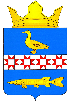 РЕШЕНИЕСОВЕТА НОВОПОКРОВСКОГО СЕЛЬСКОГО ПОСЕЛЕНИЯ ПРИМОРСКО-АХТАРСКОГО РАЙОНАот 13 октября 2017 года                                                                                   №  146хутор Новопокровский Об утверждении Программы комплексного развития социальной инфраструктуры Новопокровского сельского поселения Приморско-Ахтарского района Краснодарского края на 2017-2031 годыВ соответствии со ст. 8 Градостроительного кодекса Российской Федерации, Федеральным законом от 29 декабря 2014 г. № 456-ФЗ «О внесении изменений в Градостроительный кодекс Российской Федерации и отдельные законодательные акты Российской Федерации», Федеральным законом от 06 октября 2003 г. № 131-ФЗ «Об общих принципах организации местного самоуправления в Российской Федерации», Постановлением Правительства Российской Федерации от 01 октября 2015 г. № 1050 «Об утверждении требований к программам комплексного развития социальной инфраструктуры поселений, городских округов» и Уставом Новопокровского сельского поселения Приморско-Ахтарского района, Совет Новопокровского сельского поселения Приморско-Ахтарского района р е ш и л:1. Утвердить Программу комплексного развития социальной инфраструктуры Новопокровского сельского поселения Приморско-Ахтарского района Краснодарского края на 2017 – 2031 годы (приложение).2. Опубликовать (обнародовать) настоящее решение  на официальном сайте администрации Новопокровского сельского поселения в информационно-телекоммуникационной сети «Интернет».3. Контроль за исполнением настоящего решения оставляю за собой.4. Решение вступает в силу со дня его официального обнародования.Глава Новопокровского сельского поселения Приморско-Ахтарского района                                                                 Г.А.Годына